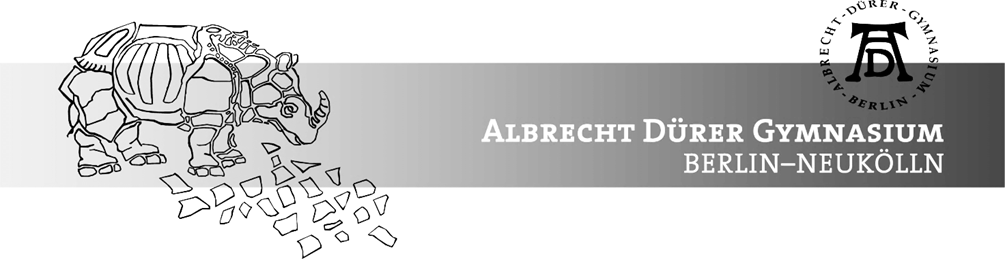 Wahl der Enrichmentkurse (Klassenstufe 7/8)Liebe/r Schüler/in, liebe Eltern,für das erste Halbjahr 2021/22 bieten wir drei Enrichmentkurse an, von denen zwei belegt werden müssen. Zur Wahl stehen folgende Kurse:Verschiedene Lebenswelten erkunden – ein Medienprojekt zum journalistischen SchreibenGriechische AntikeKnobeleien, Kartentricks, TüfteleienEine inhaltliche Übersicht zu den Kursen ist rückseitig zu finden.Wir bitten um Abgabe des ausgefüllten Wahlzettels spätestens bis Mittwoch, 16.06.2021 
13.00 Uhr, bei Frau Mattern über den Klassenlehrer / die Klassenlehrerin (bzw. Stellv.). Die Reihenfolge, in der die beiden gewählten Kurse besucht werden können, wird von der Schule festgelegt. Bei Überbelegung von Kursen müssen in einzelnen Fällen auch Plätze vergeben werden, die nicht der Wahl entsprechen.Wird der Wahlzettel nicht termingerecht abgegeben, erfolgt die Zuweisung durch die Schule.Vollständig ausgefüllte und unterschriebene Wahlzettel werden bevorzugt berücksichtigt.-----------------------------------------------------------------------------------------------------------------------Wahlzettel für die EnrichmentkurseName: ________________________________________		Klasse: ________Ich wähle für das erste Halbjahr des Schuljahres 2021/22 die folgenden beiden Kurse als Enrichmentkurse (bitte zwei der drei Kurse ankreuzen):Verschiedene Lebenswelten erkunden – ein Medienprojekt zum journalistischen SchreibenGriechische AntikeKnobeleien, Kartentricks, Tüfteleien_____________________________________ (Datum, Unterschrift des Schülers / der Schülerin)Wir haben die Wahl des Enrichmentangebots durch unseren Sohn / unsere Tochter zur Kenntnis genommen:_____________________________________ (Datum, Unterschrift eines/r Erziehungsberechtigten)Enrichmentkurse für die SchnelllernerzügeIm ersten Schulhalbjahr 2021/22 werden drei Enrichmentkurse angeboten. Jede/r Schüler/in wählt für dieses Halbjahr zwei der drei Kurse. Die Reihenfolge, in der die beiden gewählten Kurse besucht werden können, wird von der Schule festgelegt. Bei Überbelegung von Kursen müssen auch Plätze vergeben werden, die nicht der Wahl entsprechen.Die Enrichmentkurse haben einen zeitlichen Umfang von fünf Unterrichtsstunden und dauern ein viertel Schuljahr (Quartal). Eine der fünf Kursstunden ist eine Daltonstunde. In den Enrichmentkursen werden Schülerinnen und Schüler des 7. und 8. Jahrgangs gemeinsam unterrichtet.Inhaltliche Übersicht über die Enrichmentkurse im ersten Halbjahr 2021/22:KurstitelLernbereichInhaltVerschiedene Lebenswelten erkunden – ein Medien-projekt zum journalistischen SchreibenISprache-Literatur-Kunst-MusikWie leben unterschiedliche Menschen in Berlin? Was ist ihnen wichtig und wie beeinflusst das ihre Lebenswelt?Was sind Gemeinsamkeiten von Menschen mit verschiedenen kulturellen oder religiösen Hintergründen und worin unterscheiden sie sich?Wie können wir die Erkenntnisse über verschiedene Lebenswelten mit journalistischen Mitteln darstellen?Diesen und anderen Fragen wollen wir in dem Enrichment-Kurs „Verschiedene Lebenswelten erkunden“ nachgehen, wir wollen erkunden, was Lebenswelten sind und wie diese von jungen Menschen in Berlin ausgestaltet werden. Wie echte Journalisten wollen wir uns Inhalte erschließen, Interviews führen, Informationen recherchieren, in Kontakt mit anderen (v.a. jüdischen) Lebenswelten treten und so verschiedene Lebenswelten kennenlernen. Unsere Erfahrungen werden wir im Anschluss in journalistischen Formaten darlegen. Das Projekt erfolgt in Zusammen-arbeit mit dem Verein Vincentino e.V., so dass verschiedene mediale Umsetzungsmöglichkeiten bestehen.Griechische AntikeIIGesellschafts-wissenschaftenIm Kurs werden wir uns mit der griechischen Antike befassen und dabei u.a. deren Architektur, Sprache, Kultur (Theater etc.), Mythologie und Götterwelt zunächst theoretisch beleuchten. Bei einigen Exkursionen in die Berliner Museen wollen wir uns an ausgewählten Exponaten mit der griechischen Antike ganz konkret auseinandersetzen.Knobeleien, Karentricks, TüfeleienIIIMathematik, Naturwissen-schaften, TechnikLust auf faszinierende Kartentricks, beeindruckende Experimente, lustige Spiele oder Rätselaufgaben und clevere Tricks fürs Kopfrechnen? So könnt ihr eure Mitschüler*innen und Familie beeindrucken. Wir werden zusammen knobeln und uns die Inhalte erarbeiten.
Ihr habt eigene Tricks auf Lager? Immer her damit!